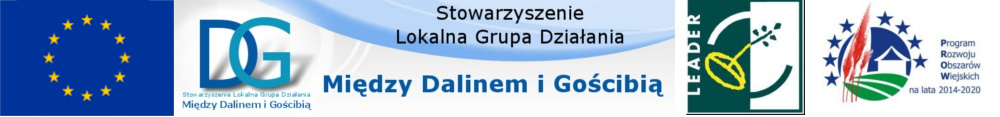 Myślenice 16.10.2017r.Zapytanie ofertoweWydruk albumu „Smaki Ziemi Myślenickiej”Zamawiający: Stowarzyszenie LGD „Między Dalinem i Gościbią” Zaprasza do składania ofert na:Przedmiot zamówienia: wydruk albumu, z opracowaniem graficznym zmian na okładce, oraz na stronie pierwszej i ostatniej albumu, wraz z nadaniem nowego ISBN. Przewidywany termin realizacji: listopad 2017r.Warunki przyjęte przez zamawiającego:format – blok netto 235 x 297ilość stron około 256,-zadruk 4+4 kreda 150 g.okleina: zadruk 4+ 0 + folia matowa kreda 130 gobwoluta: zadruk 4+ 0 + folia matowa kreda 150 gwyklejka biała offset 150 goprawa twarda, grzbiet okrągłyilość – 1000 egzemplarzydostawa do zamawiającego na adres – 32-400 Myślenice Słowackiego 28   Kryteria przyjęte przez zamawiającego:CenaJakość 3 wcześniejszych realizacji o podobnej specyfikacji zrealizowanych w okresie 3 ostatnich latPotwierdzenie kryteriów przyjętych przez zamawiającego:Udostępnienie do oceny 3 wykonanych opracowań podobnych do przedmiotu zamówienia.Kopie 3 protokołów odbioru potwierdzające należyte wykonanie zamówienia z przeciągu ostatnich 3 latMiejsce i termin złożenia oferty: oferty należy składać w formie pisemnej w biurze Zamawiającego: 32-400 Myślenice Słowackiego 28, osobiście lub za pośrednictwem poczty tradycyjnej lub e-mail (biuro@dalin-goscibia.pl) w terminie do 23.10.2017r. do godziny 14.00 (po wpłynięciu oferty po wyznaczonej dacie i godzinie oferty te nie będą brane pod uwagę).Oferta ma zawierać:cenę brutto wykonania zadania,termin realizacji zadania od momentu przekazania materiałuTermin rozpatrzenia ofert: 10 dni roboczychOsoba do kontaktu: Kazimierz Dąbrowski tel. 609516766UWAGA!Wymagana i jedyna forma płatności: przelew bankowy.Oferty złożone na innym formularzu niż wskazany pod ofertą zostaną odrzucone.LGD „Między Dalinem i Gościbią” w uzasadnionych przypadkach, w każdym czasie przed upływem terminu składania ofert, może zmienić treść Zapytania, anulować lub przedłużyć termin składania ofert. Przesłane materiały nie będą zwracane (możliwy odbiór osobisty).           …........................, ............ 2017 r.OFERTA  NA WYDRUK ALBUMUNazwa Wykonawcy...........................................................................................................................................Adres Wykonawcy.............................................................................................................................................NIP    …..................................................................................................................  tel. …………………………...Szczegółowy opis przedmiotu zamówienia (należy dokładnie opisać na podstawie punktu 4 zapytania cenowego)…......................................................................................................................................................................................................................................................................................................................................................................................................................................................................................................................................................................................................Termin realizacji przedmiotu zamówienia …………………………………………………………………Oferuję wykonanie przedmiotu zamówienia za:Cenę netto................................................zł słownie złotych.......................................................................................Podatek VAT...........................................zł słownie złotych.......................................................................................Cenę brutto.............................................zł słownie złotych........................................................................................Oświadczam, że zapoznałem /łam/ się z opisem przedmiotu zamówienia i (wnoszę) (nie wnoszę) zastrzeżeń do jego treści. ………………………………………………………………………………………………………………………………………………………………………………………………………………………………………………………………………………………………………………………………………………………………………………………………………………………………………………………………………………………………………………………………………………………………………………………………………………………………………………………………………………………………………………………………………………………………………………………………………………Załączniki: 1. …............................................................................................................................................................................2. …............................................................................................................................................................................3. …............................................................................................................................................................................4. …….........................................................................................................................................................................5. ……………………………………………………………………………………………………………………………...…..………………………………………                                                              ..………....................................................     Data, godzina i podpis	 	  				  Data, podpis i pieczęć    osoby przyjmującej ofertę							oferenta